ANNEXES- Pièce jointe de la délibération du conseil d’administration du 28 mai 2018- Déclaration individuelle de candidature - Liste de candidats - Accusé de réception de dépôt de liste - Demande d’inscription sur les listes électorales- Procuration- Bulletins de vote- Constat de scellé d’urne- Procès-verbal des opérations de vote et de dépouillement- Procès-verbal des opérations de centralisation des PV de dépouillementConseil de composante								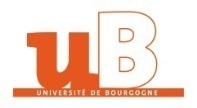 Pièce jointe de la délibération du Conseil d’Administration en date du 28 Mai 2018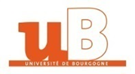 Conseil de composanteÉLECTION DES MEMBRES DU CONSEIL DE …………………………………………………..Scrutin du 24 Novembre 2020 (personnels enseignants-chercheurs, enseignants et chercheurs,
personnels administratifs, techniques, ouvriers et de service)Scrutin des 24 et 25 Novembre 2020 (usagers)DÉCLARATION INDIVIDUELLE DE CANDIDATURE Je soussigné(e) :……………………………………………………………………………………………………………………...……..............Composante d’affectation :…………………………………………………..………………………………………………………………….Adresse personnelle :………………………………………………………………………………………………………………..….............…………………………………………………………………………………………………………………………………………………………......….Courriel :…………………………………………………………………………………………………………………………………………………….Date de naissance :……………………………………………………………………………………………………………………………………(En cas d'égalité de suffrages, le siège est attribué au plus jeune des candidats susceptibles d'être proclamés élus).Déclare être candidat(e) aux élections du conseil de la composante :…………………………….…..…………..………..Collège (circonscription le cas échéant) :……………………………………………………………..…………………………………….En position n°…… sur la liste intitulée (nom de la liste) :.................................................................................……………………………………………...………………………………………………….…………………………………………………………..…Le cas échéant, appartenance syndicale ou soutien dont bénéficie le candidat (joindre les justificatifs 
de soutien) ……………………………………………...…………………………………………………………………….…………………………Liste représentée par :………………………………………………………………………………………………………..………..……………Fait à ……………..……… , le……………………..SignatureCette déclaration de candidature doit être jointe à la liste présentée et, pour les étudiants, accompagnée d’une photocopie de leur carte d’étudiant ou à défaut un certificat de scolarité. Seul un document original est accepté. La présentation de ce document par télécopie ou son envoi par voie électronique n’est pas admis.Conseil de composante 								ÉLECTION DES MEMBRES DU CONSEIL DE …………………………………………………..Scrutin du 24 Novembre 2020 (personnels enseignants-chercheurs, enseignants et chercheurs,
personnels administratifs, techniques, ouvriers et de service)Scrutin des 24 et 25 Novembre 2020 (usagers)LISTE DE CANDIDATS Nom du collège (circonscription le cas échéant) :……………………………………………………………………………………………………Nombre de sièges à pourvoir : Intitulé de la liste :…………………………………………………………………………………………………………………………………………...Nom - prénom des candidat(e)s: *Sous peine d’irrecevabilité de la liste, le classement doit respecter la règle de parité H/F par alternance1.   Madame   Monsieur :……………..…………….…...………………13.  Madame   Monsieur :….…...……………………..………..…………… 2.  Madame   Monsieur :……………..…………….…...……………… 14.  Madame   Monsieur :….…...……………….……..………..…………… 
3.  Madame   Monsieur :……………..…………….…...……………… 15.  Madame   Monsieur :….…...……………………..………..……………  Madame   Monsieur :……………..…………….….………………… 16.  Madame   Monsieur :….…...………………………….…….……………  Madame   Monsieur :……………..…………….…….……………    17.  Madame   Monsieur :….…...…..…………………..……..……………   Madame   Monsieur :……………..…………….……………………  18.  Madame   Monsieur :….…...………………………..……..……………   Madame   Monsieur :……………..…………….…...………………  19.  Madame   Monsieur :….…..…………………………….…..……………   Madame   Monsieur :……………..…………….…...………………  20.  Madame   Monsieur :….…...………………………..……..……………   Madame   Monsieur :……………..…………….…...………………  21.  Madame   Monsieur :….…...……………………….……..…………… 10. Madame   Monsieur :……………..…………….…...……………… 22.  Madame   Monsieur :….…...………………….…………..……………11.  Madame   Monsieur :……………..…………….…...……………… 23.  Madame   Monsieur :….…...……………………………..……………12.  Madame   Monsieur :……………..…………….…...……………… 24.  Madame   Monsieur :….…...………………….…………..……………Nom Prénom du représentant de la liste (obligatoirement candidat sur la liste) : ……….……………..……………………………………………………………………………………………………………….……………………………..Téléphone :…………………………………………………………….……………………………………………………………………..…..……….….Courriel:……………………………………………………………………………………………………..………………………………………………......Adresse postale :…………………………….………………………………………………………………………………………………………………..Le cas échéant, appartenance syndicale ou soutien(s) dont bénéficie la liste des candidats (joindre un justificatif) ……………………………………………………………………………………………………………………………………………………………….………………………………………………………..………Fait à ……………………… le……………………   Signature du représentant de la liste :Seul un document original est accepté. La présentation de ce document par télécopie ou son envoi par voie électronique n’est pas admis.Conseil de composante							ÉLECTION DES MEMBRES DU CONSEIL DE …………………………………………………..Scrutin du 24 Novembre 2020 (personnels enseignants-chercheurs, enseignants et chercheurs,
personnels administratifs, techniques, ouvriers et de service)Scrutin des 24 et 25 Novembre 2020 (usagers)ACCUSÉ DE RÉCEPTION
DE DÉPOT DE LISTE DE CANDIDATSNom du collège (circonscription le cas échéant) :……………………………………………………………………………………….Intitulé de la liste : ……………………………………………………….…………………………………………………………………………….Eventuellement appartenance ou soutien :………………………………………………………..………..…………………………….(joindre le justificatif)Nombre de candidats : …………………….	Déclarations individuelles de candidature jointes (+ carte d’étudiant ou certificat     de scolarité  pour les usagers)		Liste de candidats		Parité H/F respectée                                     Candidats inscrits sur la liste électorale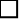 Profession de foi :        	OUI   	NON  Le cas échéant, assesseur(s) :………………………………………………………………………………………………..……………………….Nom Prénom du représentant de la liste : ……………..……………………………………………………….……………………………..Téléphone :…………………………………………………………….……………………………………………………………………..…..……….….Courriel:……………………………………………………………………………………………………..………………………………………………......Adresse postale :…………………………….………………………………………………………………………………………………………………..Fait à ……………………… le………….……………   Signature du responsable administratif de la composanteConseil de composanteÉLECTION DES MEMBRES DU CONSEIL DE …………………………………………………..Scrutin du 24 Novembre 2020 (personnels enseignants-chercheurs, enseignants et chercheurs,
personnels administratifs, techniques, ouvriers et de service)Scrutin des 24 et 25 Novembre 2020 (usagers)DEMANDE D’INSCRIPTION SUR LES LISTES ÉLECTORALES Les personnels et usagers (auditeurs) visés à l’article 4 de l’arrêté électoral du 6 octobre 2020 et dont l’inscription sur les listes électorales est subordonnée à une demande de leur part, doivent faire cette demande par écrit ou par voie électronique au plus tard le  18 Novembre 2020 à 17h, auprès de leur composante (voir modalités article 4 de l’arrêté).PERSONNELS   Madame         MonsieurNOM d’usage :.………………………………………………………………………………………………………………………………………………..………………..Nom patronymique :………………………………………….……….……..………Prénom :……..........………………………………….………………………Courriel ::……………………………………………………………………………..…………………………………………………….…………………………………….Corps : ……………………………………………………………………………………………..……………………………………………………………..…………………Composante  d’affectation : ………………………………………………………………………………Lieu d’exercice :……………………………………..Nombre d’heures d’enseignement effectuées durant l’année universitaire 2020-2021:…………………………….…………..…HETDDemande à être inscrit(e) sur les listes électorales suivantes (préciser le collège) :……………………………………………………………........…………………………………………………………………….………………………………………………………………………………………………….………….(L’enseignement considéré doit être commencé et non terminé le jour du scrutin)AUDITEURS   Madame         Monsieur……………………………………………………………………………………………………………………………………………NOM d’usage :.…………………………………………………………………………………...…………………………………………………………..………………..Nom patronymique……………………….…………………..……………………….Prénom :….....…………………………………………………………………Courriel :  …………………………………………………………………………………………………………………………………………………..………………………   Formation suivie :…………………………………..……………………………………..Nom de la composante :……………………………….……………Demande à être inscrit(e) sur la liste des électeurs du collège des usagers.	Conseil de composanteÉLECTION DES MEMBRES DU CONSEIL DE …………………………………………………..Scrutin du 24 Novembre 2020  (personnels enseignants-chercheurs, enseignants et chercheurs,
personnels administratifs, techniques, ouvriers et de service)Scrutin des 24 et 25 Novembre (usagers)PROCURATION N°…….MandantNom, prénom : 	Electeur du collège (circonscription le cas échéant)     : 	Donne procuration à : MandataireNom, prénom : 	Electeur du collège (circonscription le cas échéant)     : 	Pour voter en mes lieu et place, lors du scrutin : du 24 Novembre 2020 (personnels enseignants-chercheurs, enseignants et chercheurs, 
personnels administratifs, techniques, ouvriers et de service) des 24 et 25 Novembre 2020 (étudiants/usagers)L’électeur à qui vous donnez procuration (le/la mandataire) doit appartenir au même collège que vous-même.Une personne ne peut pas détenir plus de deux procurations.Le mandant doit justifier de son identité lors du retrait du formulaire de procuration.Fait à ……………………………….., le ………………………….                  Signature du mandantLa procuration, qui peut être établie jusqu'à la veille du scrutin, est enregistrée par la composante qui conserve l’original. Les procurations sont enregistrées par le dépôt ou l’envoi postal ou électronique, sous réserve de l’utilisation d’une adresse institutionnelle (@u-bourgogne.fr), auprès du responsable administratif de la composante. BULLETINS DE VOTEConseil de composante 						ÉLECTION DES MEMBRES DU CONSEIL DE …………………………………………………..Scrutin du 24 Novembre 2020 (personnels enseignants-chercheurs, enseignants et chercheurs,
personnels administratifs, techniques, ouvriers et de service)Scrutin des 24 et 25 Novembre 2020  (usagers)CONSTAT DE SCELLÉ D’URNEBureau de vote :Urne scellée le ____________________        à        heures    Responsable de la pose des scellés : ………………………………………………………………………….Conseil de composanteÉLECTION DES MEMBRES DU CONSEIL DE …………………………………………………..Scrutin du 24 Novembre 2020 (personnels enseignants-chercheurs, enseignants et chercheurs,
personnels administratifs, techniques, ouvriers et de service)Scrutin des 24 et 25 Novembre 2020 (usagers)Collège :…………………………………….PROCÈS-VERBAL DES OPÉRATIONS DE VOTE ET DE DÉPOUILLEMENTHeures d’ouverture et de clôture du scrutin : 9 h – 17 hBUREAU DE VOTE :Nom du bureau de vote :………………………………………….………………………………………Président du bureau de vote :….………...………………………….……..………….………...………     Responsable de la pose et dépose des scellés :………………………………………………………RECENSEMENTS GÉNÉRAUX A EFFECTUER DÈS L’OUVERTURE DE L’URNE :Nombre d’inscrits sur la liste électorale principale : 	        …………………...Nombre d’inscrits supplémentaires (à ajouter) : 	+     …………………...Nombre de retraits sur la liste électorale (à déduire) 	 -   ……………………	      _____________Total des inscrits sur la liste électorale :	=    …………………….(avant dépouillement)	                                                                                                                   en chiffres                en lettresNombre de votants d’après les émargements		……..………         ………………- dont par procuration (1)	………..……         ……….…..….Taux de participation (votants/inscrits)	     	       =  	……….…..%Nombre d’enveloppes trouvées dans l’urne	………………. (A)    ………………Suffrages à déduire : Voir liste page 3 (2)	    	- bulletins blancs	(a) ……….………		- enveloppes vides ou non réglementaires		(b)……….………- bulletins nuls       	   	(c)….…...….……                                                                                                                                                                                                                                                                                            	                                                          Total (a+b+c) (B)    ………….……  …………………Suffrages valablement exprimés  = (A) moins (B)               (C)    ……………….   ……………......                              nombre de votants (A)  –  nombre de suffrages à déduire (B)  =  nombre de voix recueillies par l’ensemble des listes (C)CALCUL DES SUFFRAGES RECUEILLIS PAR LISTE :Calcul du quotient électoral :Nombre total de suffrages exprimés (C)                ÷Nombre de sièges à pourvoir	                                     =                      Quotient électoral                        OBSERVATIONS ET RÉCLAMATIONSCLOTURE DU PROCÈS-VERBALLe présent procès-verbal, auquel sont annexés …………… suffrages à déduire (2), a été dressé et clos le …………………………… à …………………H  en deux exemplaires, a été lu par le président du bureau de vote et signé par ledit président, les assesseurs, les scrutateurs et le secrétaire.	Le président du bureau de vote*					Les scrutateurs*Les assesseurs**Nom et signatureLa liste des procurations et les procurations doivent être annexées au présent procès-verbal.Les bulletins nuls constituant les suffrages à déduire doivent être annexés au présent procès-verbal. Ils doivent être signés par les membres du bureau de vote et porter la cause de l’annexion. Sont à comptabiliser dans « suffrages à déduire » :  les bulletins comportant un nombre de noms supérieur à celui des sièges à pourvoir, les bulletins blancs, les bulletins sur lesquels les votants se sont fait reconnaître, les bulletins trouvés dans l’urne sans enveloppe ou dans des enveloppes non réglementaires, les bulletins écrits sur papier d’une couleur différente de celle qui a été retenue pour le collège considéré, les bulletins ou enveloppes portant des signes intérieurs ou extérieurs de reconnaissance, les bulletins comprenant des noms de personnes n’ayant pas fait acte de candidature, le panachage n’est pas admis. En conséquence, tout bulletin comportant des noms rayés ou ajoutés sera nul.  les enveloppes vides ou non réglementaires.si une enveloppe contient plusieurs bulletins, le vote est nul quand les bulletins comportent des listes  différentes. Les bulletins multiples ne comptent que pour un seul quand ils désignent la même liste.Tous les bulletins valides doivent être conservés 3 mois dans un endroit sécurisé.Pièces à remettre au comité électoral consultatif :le présent procès-verbal en un exemplaire (la composante conserve le second exemplaire)les bulletins blancs et nulsles enveloppes vides ou non réglementairesles feuilles d’émargementles procurations y compris celles refusées, accompagnées des pièces justificativesle constat de scellé des urnesConseil de composanteÉLECTION DES MEMBRES DU CONSEIL DE …………………………………………………..Scrutin du 24 Novembre 2020 (personnels enseignants-chercheurs, enseignants et chercheurs,
personnels administratifs, techniques, ouvriers et de service)Scrutin des 24 et 25 Novembre 2020 (usagers)Collège :……………………………………….PROCÈS-VERBAL DES OPÉRATIONS DE 
CENTRALISATION DES PV DE DEPOUILLEMENT Heures d’ouverture et de clôture du scrutin : 9 h – 17 hBureau centralisateur des bureaux de vote suivants :…………………………………………………………………………………………………………………….………………………………………………………………………………….…………………………………RECENSEMENTS GÉNÉRAUX :	Nombre d’inscrits sur la liste électorale principale :	   …………………………	Nombre d’inscrits supplémentaires (à ajouter) : 	+ …………………………	Nombre de retraits sur la liste électorale (à déduire) :	-  …………………………	         ___________________Total des inscrits sur la liste électorale : 	=  ………………………..                                                                                                                                                                                                                    en chiffres                           en lettresNombre de votants d’après les émargements		……..…………         ………………- dont par procuration (1)	…………..……         ……….…..….Taux de participation (votants/inscrits)		       =   ..…….…..%		Nombre d’enveloppes trouvées dans l’urne		………………. (A)   ………………Suffrages à déduire : Voir liste page 3 (2)	    	- bulletins blancs	(a) ……….………		- enveloppes vides ou non réglementaires		(b)……….………- bulletins nuls       	   	(c)….…...….……                                                                                                                                                                                                                                                                	Total (a+b+c)   	(B)  ………….……Suffrages valablement exprimés  = (A) moins (B)         (C)    ……………….    ………………                             nombre de votants (A)  –  nombre de suffrages à déduire (B) =  nombre de voix recueillies par l’ensemble des listes (C) CALCUL DES SUFFRAGES RECUEILLIS PAR LISTE :(C)  Nombre total de suffrages exprimés Calcul du quotient électoral :Nombre total de suffrages exprimés (C)                ÷      Nombre de sièges à pourvoir	                            =             Quotient électoral                        OBSERVATIONS ET RÉCLAMATIONSCLOTURE DU PROCES-VERBALLe présent procès-verbal, auquel sont annexés …………… suffrages à déduire (2), a été dressé et clos le …………………………… à …………………H  en deux exemplaires, a été lu par le président du bureau de vote et signé par ledit président, les assesseurs, les scrutateurs et le secrétaire.	Le président du bureau de vote*					Les scrutateurs*	Les assesseurs*		*Nom et signatureLes procurations doivent être annexées au présent procès-verbal.Les bulletins nuls constituant les suffrages à déduire doivent être annexés au présent procès-verbal.                        
 Ils doivent être signés par les membres du bureau de vote et porter la cause de l’annexion. 	Sont à comptabiliser dans « suffrages à déduire » :  les bulletins comportant un nombre de noms supérieur à celui des sièges à pourvoir, les bulletins blancs, les bulletins sur lesquels les votants se sont fait reconnaître, les bulletins trouvés dans l’urne sans enveloppe ou dans des enveloppes non réglementaires, les bulletins écrits sur papier d’une couleur différente de celle qui a été retenue pour le collège considéré, les bulletins ou enveloppes portant des signes intérieurs ou extérieurs de reconnaissance, les bulletins comprenant des noms de personnes n’ayant pas fait acte de candidature, le panachage n’est pas admis. En conséquence, tout bulletin comportant des noms rayés ou ajoutés sera nul.  les enveloppes vides ou non réglementaires.Si une enveloppe contient plusieurs bulletins, le vote est nul quand les bulletins comportent des listes différentes. Les bulletins multiples ne comptent que pour un seul quand ils désignent la même liste.Tous les bulletins valides doivent être conservés 3 mois dans un endroit sécurisé.Pièces à remettre au comité électoral consultatif :le présent procès-verbal en un exemplaire (la composante conserve le second exemplaire)les bulletins blancs et nulsles enveloppes vides ou non réglementairesles feuilles d’émargementles procurations y compris celles refusées, accompagnées des pièces justificativesle constat de scellé des urnesStructure de rechercheComposante de voteAgroécologieSciences vie terre et environnementArchéologie, Terre, Histoire, Société (ARTEHIS)Sciences humainesBiochimie du peroxysome, inflammation et métabolisme lipidique (Bio-peroxIL)Sciences de santéBiogéosciencesSciences vie terre et environnementCentre des Sciences du Gout et de l'Alimentation (CSGA)Sciences vie terre et environnementCentre Georges Chevrier (CGC)Sciences humainesCognition, Action et Plasticité Sensomotrice (CAPS)Sciences du sportInstitut de Chimie Moléculaire de l'Université de Bourgogne (ICMUB)Sciences et techniquesInstitut de Mathématiques de Bourgogne (IMB)Sciences et techniquesLaboratoire d'Etude de l'Apprentissage et du Développement (LEAD)Sciences humainesEquipe Vision pour la roBOTique (VIBOT)IUT du CreusotLaboratoire d'Immunologie et d'Immunothérapie des Cancers (LIIC)Sciences de santéLaboratoire Interdisciplinaire Carnot de Bourgogne (ICB)Sciences et techniquesLipides nutrition cancer (LNC)Sciences de santéThéoriser et Modéliser pour Aménager (ThéMA)Sciences humainesMaison des Sciences de l’Homme de DijonMaison des Sciences de l’Homme de DijonFaiF    Fait à ……………… le ………………………….Signature du demandeurNom et visa du responsable administratif de la composante qui atteste l’exactitude des informations ci-dessus.Heure et date de réception de la demande  Inscription autorisée par le service des personnels enseignants (pour les personnels), le………………………………………                                                        Oui	                Non                 Nom et visa du signataire : Inscription autorisée par le service des personnels enseignants (pour les personnels), le………………………………………                                                        Oui	                Non                 Nom et visa du signataire :UNIVERSITE DE BOURGOGNEÉlections des membres du conseil 
deScrutin du 24 Novembre 2020Collège :Nombre de sièges à pourvoir :Liste :1.2.3.4.5.6.… (préciser le nom du soutien le cas échéant)UNIVERSITE DE BOURGOGNEÉlections des membres du conseil
de Scrutin du 24 Novembre2020Collège :Nombre de sièges à pourvoir :Liste :1.2.3.4.5.6.… (préciser le nom du soutien le cas échéant)UNIVERSITE DE BOURGOGNEÉlections des membres du conseil de Scrutin des 24 et 25 Novembre 2020 2019Collège des usagersNombre de sièges à pourvoir :Liste :1.2.3.4.5.6.… (préciser le nom du soutien le cas échéant)UNIVERSITE DE BOURGOGNEÉlections des membres du conseil de Scrutin des 24 et 25 Novembre 2020Collège des usagersNombre de sièges à pourvoir :Liste :1.2.3.4.5.6.…(préciser le nom du soutien le cas échéant)NomPrénomQualité(président du bureau de vote, assesseurs, scrutateurs…)ÉmargementINTITULÉ DES LISTES                                                                                     dans l’ordre du tirage au sortNombre de suffrages exprimés par listeTotal suffrages exprimés pour l’ensemble des listes (C)Nombre de suffrages exprimés par listeNombre de suffrages exprimés par listeNombre de suffrages exprimés par listeNombre de suffrages exprimés par listeNombre de suffrages exprimés par listeNombre de suffrages exprimés par listeTotal des suffrages exprimés pour l’ensemble des listes Bureaux de voteIntitulé des listes dans l’ordre du tirage au sortIntitulé des listes dans l’ordre du tirage au sortIntitulé des listes dans l’ordre du tirage au sortIntitulé des listes dans l’ordre du tirage au sortIntitulé des listes dans l’ordre du tirage au sortTotal des suffrages exprimés pour l’ensemble des listes Bureaux de voteTotal des suffrages exprimés pour l’ensemble des listes Total des suffrages exprimés pour l’ensemble des bureaux de vote (C)